50 HAVE BECOME 20“MENE, MENE, TEKEL, PERES”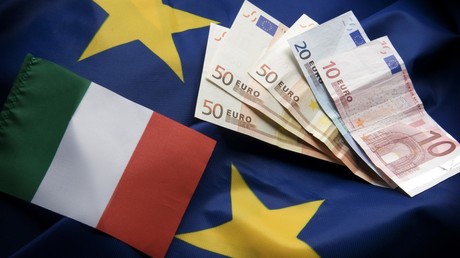 Today is the 9th day of the 4th month on our Maker's restored calendar.It is the 30th day of the 5th month on His servant satan's calendar.The 9th day of the 4th month is the day that His word ascribes to THE FAMINE PREVAILING IN NEBUCHADNEZZAR’S SIEGE OF JERUSALEM.The famine “OF YOU BEING ABLE TO HEAR YEHWEH’S WORD” is indeed prevailing in the midst of the chief seat of the scattered descendants of Israel (a.k.a. the great elohiym-like city of America) at this time along with in the rest of the scattered descendants of Israel.Today is the 42nd day of the 360 days of the perfect one smooth stone.It is the 22nd day of when He descended upon His Holy Mountain.Yesterday was 30th day of the Most High’s 50 day count that began with "the morrow after the 7th sabbath from the wave omer."Therefore yesterday marked 20 days that are left to go of this count.This 50 day count takes us to His Feast of Sevens (a.k.a. His Feast of First Fruits).Yesterday on this 20 day mark I saw an amazing picture that Russia Today used for their top story that they had posted on this waypoint.I am referring to the picture that is the background of the slides of this video.As you can notice it is a picture of 5 EUROPEAN MONETARY NOTES that are spread out upon the backdrop of THE FLAG OF THE EUROPEAN UNION and THE FLAG OF THE HOME OF ROME (a.k.a. Italy).Notice that there are 3 – 50 euro notes and 1 -20 euro note and 1- 10 euro note SPREAD OUT LIKE THE 5 FINGERS OF A MAN’S HAND. The reason why this picture caught my attention is because of the Most High’s dual prophecies that are for 50 becoming 20 and 20 becoming 10.These 3 sets of this currency parallel other scriptures as well however the focus on this video is upon His dual prophecies that I have spoken about in several videos that are for 50 becoming 20 and 20 becoming 10.It turns out that He gave us a 3rd prophecy that is for this reduction in time as well.As a matter of fact, it just so happens that I read the 1st 8 chapters of His Daniel prophecies during yesterday’s 131st Sabbath assembly after this picture caught my attention and in this reading this 3rd prophecy jumped off the page.It is found in “HIS HAND WRITING UPON THE WHITE-WASHED WALL” prophecy that He gave to us in chapter 5.His servant Daniel explained to Nebuchadnezzar’s son Belshazzar that Belshazzar knew what YEHWEH had done to his father in abasing him so he had knowledge of the Almighty’s almighty hand……however in spite of him knowing this, he exalted himself upon YEHWEH by taking the vessels from His house and drinking wine from them before the faces of his elohiym’s of silver & gold & copper & iron & wood & stone that cannot see or hear or know……and that he had not praised and glorified the Elohiym that has his breathe in His hand.And then Daniel told him the following;Daniel 524 …and at that time A PALM OF A HAND was sent from Him (from the Most High) to write what was written before your faces…25 …and this is the writing that was written; MENE, MENE, TEKEL, PERES.26 This is the interpretation of the matter: MENE IS ELAHH (Aramaic for Elohiym) HAS NUMBERED YOUR KINGDOM AND FINISHED IT.27 TEKEL IS YOU HAVE BEEN WEIGHED IN THE BALANCES AND HAVE BEEN FOUND LACKING.28 PERES IS YOUR KINGDOM HAS BEEN SPLIT AND DELIVERED TO THE MEDES AND THE PERSIANS.However there is more to this.The Most High doubled this by writing mene, mene in order to put an emphasis upon what this word means.When I read these verses in yesterday’s assembly I noticed something in the margin that I have never noticed before.It said that mene is a word that literally means 50 shekels and that tekel is a word that literally means a shekel and that peres is referring to a divided shekel or half of a shekel.This blew my mind away so I looked up these words for myself and sure enough the Strong’s concordance said that mene is an Aramaic word that literally means 50 shekels and that the Aramaic word tekel is literally the weight of a shekel and since peres means to divide it is referring to dividing a shekel or half of a shekel.The Strong’s number for the Hebrew word for a shekel is number 8255.The 1st time that this word is used is in Genesis chapter 23 where we are told that Abraham paid 400 shekels for to cave to bury his wife Sarah.These 400 shekels parallel the 400 years of the Most High’s interpretation of the vision (of 3 tiers of sacrifices and a 4th) that He gave to His servant Abraham.Sarah was 127 years old when she died. This parallels the 127 princes that the Most High is going to raise up from His Holy Seed in the days that are ahead to rule here on earth.The 2nd time that this word is used is in Exodus chapter 21, verse 32 where we are told that if an ox gores a manservant or a female servant that their master is to be paid 30 shekels of silver and the ox is to be stoned.These 30 shekels of silver parallel the 30th day of His 50 day countdown that ended yesterday.The 3rd time that this word is used is Exodus chapter 30, verse 13 were we are told that a shekel is 20 GERAHS.We are told this other places as well.As a matter of fact, we are told this IN 5 PLACES and this word for a gerah IS ONLY USED IN THESE 5 PLACES.In light of A MAN’S HAND appearing to write THESE 3 DIFFERENT WORDS (IN THE FORM OF 4 WORDS IN TOTAL) upon the whitewashed wall that day, is it a coincidence THAT A MAN’S HAND HAS 5 FINGERS?Plus, this is yet another parallel TO 3 OF THIS AND THAT AND A 4th that parallel HIS 3 DELIVERY WAYPOINTS OF HIS 4 MESSENGERS OF BLOOD.Gerah is the same word that means an animal’s cud.This has some incredible symbolism in it as well.Since a shekel is 20 gerahs or 20 cuds, dividing a shekel in half produces 10 gerahs.So you see, the Most High actually has 3 prophecies that are for 50 becoming 20 and 20 becoming 10.And these 3 flow into His 4th prophecy that is for 20 becoming 10 which is His 20 cubit by 10 cubit flying roll prophecy.These 3 prophecies and a 4th are yet another parallel to His 3 delivery waypoints of His 4 messengers of blood.The testimony of His word is indeed written upon these 3 delivery waypoints of His 4 messengers of blood.His flying roll prophecy tells us the following;Zechariah 51 Then I turned back and lifted up my eye and I looked and beheld A FLYING ROLL.2 And He said to me, what do you see? And I said, I SEE A FLYING ROLL and the length of it is 20 CUBITS and the width of it is 10 CUBITS.How these measurements tie into the 18th day of this 4th month/10 day waypoint is discussed in a video that is called “The 8th 188th Day Shaking & the 40th Day.”He goes on;3 Then He said to me, this is THE OATH OF THE CURSE that will journey forth UPON THE FACES OF ALL OF THE EARTH because everyone THAT HAS STOLEN WILL BE ACQUITTED ACCORDING TO THIS (flying roll) AND EVERYONE THAT HAS SEVENED (the next verse tell us that He is referring to everyone has sevened to His name falsely) WILL BE ACQUITTED ACCORDING TO THIS (flying roll).4 I will journey forth, says YEHWEH of hosts, and “SHE” (the oath of the curse of this roll) will enter INTO THE HOUSE OF THE THIEF and INTO THE HOUSE OF HIM THAT SEVENS TO MY NAME FALSELY AND “SHE” WILL REMAIN IN THE MIDST OF HIS HOUSE AND SHE WILL MAKE AN END OF HIM THAT IS AMONG HIS TIMBERS AND AMONG HIS STONES.Perhaps you might want to consider beating the action and moving out from your houses and into a tent before He causes you to do so.In light of Him revealing that which THESE 3 MESSENGERS OF BLOOD DELIVERY WAYPOINTS WILL BRING FORTH to us towards the end of these 30 days of 50 (on the 5th day of the 4th month), perhaps it is a coincidence that the Most High caused there to be 3 -50 euro notes of these 5 monetary notes.Perhaps it is also a coincidence that the other two are a 20 euro note and a 10 euro note.The other symbolism that is in this picture with the Italian and the European Union flags is incredible as well.This article was about a rift that exists between the two.This ties into another prophecy that was also in the reading of yesterday’s assembly.It ties into Nebuchadnezzar’s dream of the great image and the mother whore of babylon, a.k.a. rome and her 10 toes that are mixed with iron and clay.From time to time I have thought about who these 10 nations are referring to and I have had different thoughts about them.Reality is YEHWEH’s word is incredibly dynamic and His word overlaps things with different tiers of His prophecies.These 10 nations overlap things such as even how the 10 rods of the scattered descendants of Israel tie into them however when push comes to shove, if you want to know who these 10 toes are ultimately referring to, all we need to do is to follow the money and there the answer will be.The way that the world and its inhabitants revolve around money, it should not surprise you that the Most High has made this about the money that He has given to you to possess along with the air that He has given to you to breathe and you bringing Him your gold and your silver into the depository of His house at this time or dying.He has made this a matter of you putting your money where your mouth is.I found out today that there is an organization that was formed in 1962 on His servant satan’s calendar that has had a lot to do with the control of the currency notes of the world.This organization is called the “group of 10” or the g-10.1962 was the same year that the Most High brought His 2nd Son of His anointing oil into the world, another coincidence I’m sure.I read that there are now an additional 3 members of this group paralleling the 13 rods of Israel however this group is still known as the g-10.Not all of this group are of the 13 rods of Israel however many of these 13 heathen nations consist of these 13 rods, even the chief seat of the scattered descendants of Israel is a big part of this group.And the descendants of Israel are certainly the majority of it, including those of the European Union that are part of it.And so is the home of Rome.The power that this organization has exercised over the international monetary fund and other factors that involve the world’s finances has made them a huge global factor behind the scenes.I read where the G10 currencies are the 10 most heavily traded currencies in the world.It is amazing how the Most High is shaking things up in the world with stirring up the current trade wars that are forming and also the sanctions and such that He has been in the process sending forth.What is happening is the toes are beginning to crumble and the great image that they have propped up is soon going to come tumbling down upon them.Most wars (if not all) wars have resulted from two primary factors, money and religion and the mother whore is a very big part of both of these.These 10 toes of iron and clay are merely at the base of the great image that Nebuchadnezzar saw that the great stone from YEHWEH is soon going to shatter into a heap of rubble.Daniel and his 3 companions Hananiah and Mishael and Azariah petitioned YEHWEH for Him to give them Nebuchadnezzar’s dream and the interpretation of it or else they were going to die.These 3 and a 4th also parallel His 3 delivery waypoints of 4.They also parallel these 4 children that are going to result from His 3 delivery waypoints.Perhaps it was a coincidence that yesterday’s reading was 3 days’ journey from this revelation.Daniel told Nebuchadnezzar that nothing is too difficult for the Most High and that him telling him both the dream and the interpretation of it was from YEHWEH and that it was not possible through the power of men for him to do so.How this ties into what He is going in bringing forth these 4 children at this time through 3 delivery waypoints is beyond incredible.He revealed these things to us through a process of that which He showed to His 2nd anointed Son and His Isaiah chapter 8 prophetess through 3 different dreams.The 1st was the shark dream that I discussed in the dual “superfetation and parenting in the womb” videos.It was around this same time (or possibly even before) that He gave the Shullamite the dream of there being 4 children in her womb however I soon dismissed this dream as only being symbolic of the 4 messengers of blood and not actually 4 children because there were only two children in the shark dream however this was before the other messengers of blood caused the 2nd set of twins to be conceived in her womb.The 3rd dream on this subject was of the female child being born 1st.In a recent video I said;But how can you possibly believe THIS SEEMINGLY IMPOSSIBLE THING when you refuse to even believe THE VERY SIMPLE MATTER that He is sending forth the Immanuel man-child Mahare Shalawl Koosh Baz?And then I said that the answer is you cannot.You cannot believe this because the Most High has shut your dual eyes and He has closed your dual ears.His word says so.Reality is nothing is impossible for Him including Him causing Russia Today to put this picture (that is in the background of these slides) on their front page on the same day that He caused me to be reading these prophecies in Daniel in His assembly.Causing 3 delivery waypoints for these dual sets of twins is an extremely small thing for Him to accomplish.The problem here is not whether He can do these things; the problem is your unbelief that these things expose.You know better than that which His word tells us.His word is written upon the here and the now and that which He is doing.If you believed His word and you were not risen up above it in pride and in arrogance you would know that He has sent me to you.You would know that He is in the process of sending forth the Immanuel man-child Mahare Shalawl Koosh Baz through His Holy Seed.It is looking very much like these 50 days that have now become 20 are going to result in Him beginning to speak to you in a way that will cause some of you to listen to Him.It is looking very much like the time of His small, quiet voice manner that He has sent me as is going to be coming to an end.Like with Nebuchadnezzar’s son, in spite of you having knowledge of the Almighty’s almighty hand……you have exalted yourselves upon YEHWEH by stealing the vessels from His house and eating and drinking and being merry before the faces of your elohiym’s of silver & gold & copper & iron & wood & stone that cannot see or hear or know……and you have not praised and glorified the Elohiym that has your breathe in His hand.MENE, MENE, TEKEL, PERES.OR PERHAPS I SHOULD SAY 50, 50, 20, 10.THE MOST HIGH HAS NUMBERED YOUR KINGDOM AND FINISHED IT.YOU HAVE BEEN WEIGHED IN THE BALANCES AND HAVE BEEN FOUND LACKING.YOUR KINGDOM IS GOING TO BE SPLIT INTO PIECES.HIS HAND WRITING THAT IS UPON THE 3 TIERS OF 4 STONES THAT ARE PART OF THE WHITEWASHED BOULDER DESIGN OF HIS HOUSE CERTAINLY TESTIFY TO THE FACT HE IS GOING TO DO SO.AND ALL OF HIS WORD CERTAINLY TESTIFIES THAT THE TIME IS NEAR AT HAND FOR HIM TO DO SO.